Муниципальное автономное  учреждение дополнительного образования ЗАТО Северск«Детская школа искусств»Программа  по учебному предмету ПО.03.УП.01.ХОРЕОГРАФИЯдополнительной общеразвивающей  программыв областимузыкального искусства« ЭСТРАДНОЕ ПЕНИЕ»предметная областьПО.03.ПРЕДМЕТ ПО ВЫБОРУСрок обучения 3 годаСрок освоения 2 годаЗАТО Северск, 2020Структура программы учебного предметаI. Пояснительная записка                                                                          - Характеристика учебного предмета, его место и роль в образовательном процессе- Срок реализации учебного предмета- Объем учебного времени, предусмотренный учебным планом образовательного учреждения на реализацию учебного предмета- Форма проведения учебных аудиторных занятий- Цель и задачи учебного предмета- Обоснование структуры программы учебного предмета- Методы обученияII. Содержание учебного предмета                                                           - Сведения о затратах учебного времени- Содержание разделов- Годовые требованияIII. Требования к уровню подготовки обучающихся                           IV. Формы и методы контроля, система оценок                                   - Аттестация: цели, виды, форма, содержание - Критерии оценкиV. Методическое обеспечение учебного процесса                               - Методические рекомендации педагогическим работникамVI.  	Список  литературы	и средств обучения- Список литературы.- Интернет ресурсы.-Средства обучения.Пояснительная записка1.   Характеристика  учебного  предмета,  его  место  и  роль  в образовательном процессе Программа  учебного  предмета «Хореография» разработана  на  основе  «Рекомендаций по организации образовательной и методической деятельности при реализации общеразвивающих программ в области искусств», направленных письмом Министерства культуры Российской Федерации от 21.11.2013 №191-01-39/06-ГИ, а также с учетом многолетнего педагогического опыта в области  хореографического искусства.На занятиях по хореографии происходит непосредственное и всестороннее обучение ребенка на основе гармоничного сочетания музыкального, двигательного, физического и интеллектуального развития. Уроки танца развивают такие музыкальные данные как слух, память, ритм, помогают выявлению творческих задатков учеников.Обучающиеся  получают возможность самовыражения через музыкально-игровую деятельность. 2.  Срок реализации учебного предмета Срок освоения программы «Хореография» для детей, поступивших в образовательное учреждение в первый класс в возрасте с 5,5 лет до 7  лет, составляет 2 года. 3. Объем учебного времени, предусмотренный учебным планом образовательного учреждения на реализацию предмета «Хореография».Общая трудоемкость учебного предмета «Хореография » при 2-летнем  сроке обучения составляет 88  часов.  Из них: 68 часа – аудиторные занятия, 20 часа – самостоятельная работа.4.Форма проведения учебных аудиторных занятий: групповая от 11 человек. Рекомендуемая продолжительность урока  - 40 минут. 5.Цель и задачи учебного предмета Цель: развитие музыкально-ритмических и двигательно-танцевальных способностей обучающихся через овладение основами музыкально-ритмической культуры, ознакомление воспитанников с различными стилями и направлениями исполнения.Задачи:обучит основам ритмопластических навыков воспитать умения свободно владеть своим телом;сформировать знания и умения в области хореографии;развить ритмичность, музыкальность, память физического действия, целенаправленного внимания;сформировать общую культуру личности;создать атмосферу радости детского творчества, сотрудничествавоспитать чувства ответственности за себя и за коллектив.Обоснование структуры учебного предмета Программа содержит следующие разделы:- сведения о затратах учебного времени, предусмотренного на освоение учебного предмета;- распределение учебного материала по годам обучения;- описание дидактических единиц учебного предмета;- требования к уровню подготовки обучающихся;- формы и методы контроля, система оценок;- методическое обеспечение учебного процесса.В соответствии с данными направлениями строится основной раздел программы «Содержание учебного предмета». 7. Методы обученияДля достижения поставленной цели и реализации задач предмета используются следующие методы обучения.Наглядныйнаглядно-слуховой прием;наглядно-зрительный прием.Исполнение музыки должно сопровождаться показом. Показ движения нужно заранее хорошо продумать: сравнительно легко продемонстрировать действия отдельных персонажей-образов и намного сложнее развернуть сюжет игры или различные хороводные построения.СловесныйБеседа о характере музыки, средствах ее выразительности, объяснение, рассказ, напоминание, оценка и т. д. Этот метод широко применяется в процессе обучения танцу как самостоятельный, так и в сочетании с наглядным и практическим методами.Применение его своеобразно тем, что состоит в выборе отдельных приемов и в дозировке их в зависимости от формы занятий и возраста детей. Так, к образно-сюжетному рассказу чаще прибегают при разучивании игры (особенно в младшей группе); к объяснению, напоминанию — в упражнениях, танцах.ПрактическийПри использовании практического метода (многократное выполнение конкретного музыкально-ритмического движения) особенно важно предварительно «отрабатывать» в подводящих, подготовительных упражнениях элементы бега, поскоков, подпрыгиваний, манипуляций с предметами и т.д., а затем уже включать их в игры, танцевальные этюды.Предложенные методы работы являются наиболее продуктивными при реализации поставленных целей и задачей учебного предмета и основаны на проверенных методиках и сложившихся традициях в хореографическом образовании.8. Описание материально-технических условий реализации учебного предмета Материально- техническая база Детской школы искусств  соответствует  санитарным и противопожарным нормам, нормам охраны труда. Материально-техническое обеспечение включает в себя:учебную аудиторию: корпус №2 № 201 (40,1 м2),  имеющую  пригодное для танца напольное линолеумное покрытие, балетные станки, зеркальную стенку;наличие музыкального инструмента (синтезатора), ноутбука и аудиоаппаратуры  в учебной аудитории;помещения для работы со специализированными материалами (фонотеку, видеотеку, фильмотеку);костюмерную, располагающую необходимым количеством костюмов для учебных занятий, репетиционного процесса, сценических выступлений;раздевалки для обучающихся и преподавателей;зрительный зал корпус №2 ауд. № 201 (305,5 м2).В МАУДО ДШИ 3 концертных зала с концертными роялями, звукотехническим и световым оборудованием:- корпус № 1 –  2 концертных зала  (Большой зал на 380 посадочных мест, Малый зал на 50 посадочных мест);- корпус № 2 –  1 концертный зал  (Зрительный зал на 200 посадочных мест).Концертные залыТаблица 2Реализация дополнительной общеразвивающей программы в области музыкального искусства «Хореография»  обеспечивается доступом каждого обучающегося  к  библиотечному фонду. Библиотечный фонд Учреждения  укомплектован печатными изданиями основной, дополнительной учебной и учебно-методической литературой, в том числе, изданиями, поступившими в библиотечный фонд Учреждения  за последние 5 лет.В Учреждении  соблюдаются своевременные  сроки  текущего  и  капитального  ремонта  учебных помещений, создаются условия для содержания, своевременного обслуживания и ремонта музыкальных инструментов. Учреждение обеспечивает выступления учебных хоровых коллективов сценическими костюмами. II. Содержание учебного предмета1.Сведения о затратах учебного времени, предусмотренного на освоение учебного предмета «Хореография»Аудиторная нагрузка по учебному предмету распределяется по годам обучения с учетом общего объема аудиторного времени.Учебный материал распределяется по годам обучения – классам. Каждый класс имеет свои дидактические задачи и объем времени, предусмотренный для освоения учебного материала.2. Содержание разделовВ данной программе весь материал систематизирован в разделы, которые в той или иной степени взаимосвязаны друг с другом, что позволяет достичь необходимых результатов в комплексном развитии обучающегося.Упражнения на ориентировку в пространствеОснован на обучении ребенка ориентироваться на танцевальной площадке.  Легкостью перестраиваться из рисунка в рисунок, работая сообща в коллективе детей. Умение овладевать разнообразными рисунками танца в дальнейшем позволяет ребенку свободно чувствовать себя на сцене.2. Упражнения на развитие мимики и пантомимики Упражнения  для развития мимики и пантомимики  применяются для развития у детей подвижности  лицевых мышц, умения ощущать напряжение и расслабление мышц всего тела, эмоционально реагировать на сюжетную линию танца, а также для формирования интереса к игре. 3.  Упражнения с предметами (кубы, мячи, платочки, пакеты на выбор преподавателя)Дети развивают моторику рук и координацию движения. Эти навыки необходимы для подготовки ребенка к более сложным изучениям движений и комбинаций. С использованием данных предметов у детей расширяются познания в области музыкального и хореографического искусства, а также успешно развивается память, мышление, ловкость и сноровка. Дети учатся через предмет выражать свои эмоции, действия на площадке. Преподаватель в соответствии с возрастными особенностями подбирает тот или иной предмет и разучивает упражнения.4. Танцевальные движенияЯвляется основой данного курса и подготовкой к последующим большим выступлениям ребенка на сцене. В танце используются несложные элементы народных плясок, хороводов, которые составляют основу современных детских композиций.5. Музыкально-ритмические игрыДанный раздел включает важные и неотъемлемые для полноценного развития ребенка задачи. Форма игры создает условия для раскрытия эмоционального мира каждого ребенка и усвоения им необходимых знаний, понятий, формирования навыков в обстановке эмоционального комфорта. В процессе игры создаются условия для общения детей в паре, в группе, проявляются личностные качества, а педагог в процессе игры имеет возможность корректировать отношения между детьми, активизировать творческую деятельность группы, создавать условия для наиболее полного проявления каждого ребенка в рамках заданных правил. 6. Танцевальные движения в различных стиляхОбучающиеся знакомятся с возможностями своего тела, изучают характерные признаки современного танца: ритмичность, динамику, колоритность, совершенную свободу и координацию вех частей тела, возможность импровизации, основы актерского мастерства. При первоначальном знакомстве с предметом необходимо добиться достаточной свободы позвоночника, чтобы совершать движения различных его частей.Годовые требования по классам                                           2 год обучения Основные требования к знаниям и умениям обучающихся 2 года обучения:уметь работать в паре и синхронизировать движения;термины: громко—тихо, высоко—низко, характер музыки (бодрый, веселый, печальный, грустный), темп музыки и движения (быстро, медленно, умеренно), музыкальные размеры, длительности, понятия «затакт», «сильная доля», «фраза», музыкальные жанры – песня, танец, марш;знать названия общеразвивающих упражнений, разученных  в течение года;знать названия простых танцевальных шагов, а также уметь их правильно исполнить (мягкий, на полу пальцах, приставной, переменный, галоп, полька);слышать изменения звучания музыки и передавать их изменением движения. 3 год обученияОсновные требования к знаниям и умениям обучающихся 3 года обучения:представление о длительности нот в соотношении с танцевальными шагами;умение согласовывать движения со строением музыкального произведения;навыки двигательного воспроизведения ритмических движений посредством воспроизведения ударом в ладоши;навыки сочетания музыкально-ритмических упражнений с танцевальными движениями и вокалом.IV. Формы и методы контроля, система оценокАттестация: цели, виды, форма, содержаниеОперативное управление учебным процессом невозможно без осуществления контроля знаний, умений и навыков обучающихся. Именно через контроль осуществляется проверочная, воспитательная и корректирующая функции.Оценка качества реализации программы "Хореография" включает в себя текущий контроль успеваемости, промежуточную и итоговую аттестацию обучающихся.Успеваемость обучающихся проверяется на различных выступлениях:  контрольных уроках, концертах, просмотрах  и т.д.Текущий контроль успеваемости обучающихся проводится в счет аудиторного времени, предусмотренного на учебный предмет.Промежуточная аттестация проводится в форме  зачетов. Контрольные уроки в рамках промежуточной аттестации проводятся на завершающих полугодие учебных занятиях в счет аудиторного времени, предусмотренного на учебный предмет. Итоговая аттестация проходит в форме отчетного концерта.Критерии оценокДля аттестации обучающихся создаются фонды оценочных средств, которые включают в себя методы контроля, позволяющие оценить приобретенные знания, умения и навыки. V. Методическое обеспечение учебного процесса1.Методические рекомендации педагогическим работникамПри организации и проведении занятий  по предмету «Хореография» необходимо придерживаться следующих принципов:принципа сознательности и активности, который предусматривает, прежде всего, воспитание осмысленного овладения техникой танца; заинтересованности и творческого отношения к решению поставленных задач;принципа наглядности, который предусматривает использование при обучении комплекса средств и приемов: личная демонстрация приемов, видео и фотоматериалы, словесное описание нового приема и т.д.;принципа доступности, который требует, чтобы перед учеником ставились посильные задачи. В противном случае у обучающихся снижается интерес к занятиям. От преподавателя требуется постоянное и тщательное изучение способностей учеников, их возможностей в освоении конкретных элементов, оказание помощи в преодолении трудностей;принцип систематичности, который предусматривает разучивание элементов, регулярное совершенствование техники элементов и освоение новых элементов для расширения активного арсенала приемов, чередование работы и отдыха в процессе обучения с целью сохранения работоспособности и активности учеников.Процесс обучения музыкально - ритмическим движениям включает пять этапов.На первом этапе ставятся задачи: ознакомления детей с новым упражнением, пляской, хороводом или игрой;создания целостного впечатления о музыке и движении; разучивания движения.Методика обучения состоит в следующем: педагог прослушивает вместе с детьми музыкальное произведение, раскрывает его характер, образы и показывает музыкально-ритмическое движение, стремясь пробудить в детях желание разучить его.  Показ должен быть точным, эмоциональным и целостным.На втором этапе задачи расширяются, продолжаются: углубленное разучивание музыкально-ритмического движения,уточнение его элементов и создание целостного образа, настроения музыкального произведения.Педагог дает необходимые разъяснения, напоминает последовательность действий, своевременно, доброжелательно оценивает достижения детей. Обобщение полученных практических навыков и знаний. Проводится индивидуальная работа с солистами или малыми группами по  подготовке  номеров  для участия в фестивалях, конкурсах и концертах  различного уровня.Обучающиеся  знают:методику исполнения различных движений и шагов;методику исполнения упражнений в эстрадном танце.Умеют:исполнять движения в различных ритмах и темпахимпровизировать на заданную тему и музыкуориентироваться в пространстве и перестраиваться в различные рисунки в зависимости от поставленной задачиумеют анализировать  свою работу и работу других обучающихся.                    VI. Список  литературы и средств обученияСписок литературыБогданов Г.Ф. Работа над танцевальной речью. Ч.1 [Текст] / Г.Ф. Богданов. - Котельнич, 2006. - 160 с. Борзов,А.А. Танцы народов мира [Текст]: [Учебное пособие] / А.А. Борзов. - М.: Университет Натальи Нестеровой, 2006. - 496 с.: ил.Ваганова, А.Я., Основы классического танца: Учебник. [Текст] / А.Я. Ваганова. - Л.: , 1963. – с.Володина О.В. Самоучитель клубных танцев [Текст]: Funk, Trance, House / О.В. Володина. - Ростов н/Д: Феникс, 2005. - 155 с.Зенина Н.Н. Краткая методика преподавания модерн-джаз танца: для начинающих (1-год обучения, базовый уровень) [Текст] / Н.Н. Зенина, обл. Дом народного творчества Кировский. - Киров, 2007. - 48 с.Козлов Н.И. Пластическая выразительность как один из определяющих компонентов в создании художественного образа [Текст]: учебное пособие для уч-ся и преподавателей ДШИ и колледжей / Н.И. Козлов. - СПб.: Композитор, 2006.Котельникова, Е.Г. Биомеханика хореографических упражнений [Текст] / Е. Котельникова. - М.: ВЦХТ, 2008. - 128 с.: ил. Полятков С.С. Основы современного танца [Текст]: Учеб. пособ. / С.С. Полятков. - 2-е изд. - Ростов н/Д: Феникс, 2006. - 80 с.Разночинцева М.А. Ритмика: двенадцать уроков [Текст]: учебное пособие / М.А. Разночинцева. - М.: ГИТИС, 2007. - 38 с.: ил.Регацциони Г., Бальные танцы: Метод. пособ. [Текст] / Г. Регацциони, А. Маджони, М. Анджело. - М.: БММ АО, 2001. – 92 с.Резникова З.П. Встаньте, дети, встаньте в круг [Текст]: Сборник танцев для детей / З.П. Резникова. - М.: Сов. Россия, 1976. - 131 с. Танцуют все! Клубные, бальные, восточные танцы [Текст]. - Ростов н/Д: Феникс, 2007. - 251 с.: ил. Танцы народов СССР. Вып. 6. [Текст] - М.: Искусство, 1972. - 112 с. Хавилер Д. Тело танцора [Текст]: медицинский взгляд на танцы и тренировки / Д. Хавилер. - Выборг: Новое слово, 2007. - 111 с.Хореографическая педагогика [Текст]: вопросы муз. воспитания, актерского искусства и режиссуры; худож. оформление танца; хореогр. работа с детьми / Гум. ун-т профсоюзов СПБ. - Киров: Диамант, 2007. - 116 с.Шереметьевская, Н.Е. Танец на эстраде [Текст] / Н.Е. Шереметьевская. - М.: Издательский дом "Один из лучших", 2006. - 277 c.Шкурко Т.А. Танцевально-экспрессивный тренинг [Текст] / Т.А. Шкурко. - СПб.: Речь, 2005. - 192 с.: ил.Интернет ресурсыhttp://piruet.infohttp://www.monlo.ru/time2www. psychlib.ruwww. horeograf.comwww.balletmusic.ruСредства обученияпросторное репетиционное помещение с зеркалами;сцена со звуковым и световым оборудованием;компьютер со звуковыми колонками;аудиосистема  или музыкальный центр;материальная база для создания  костюмов, реквизита, декораций.ОДОБРЕНО Методическим советомМуниципального автономного учреждения дополнительного образования ЗАТО Северск«Детская школа искусств»протокол № 04от .20.04.2020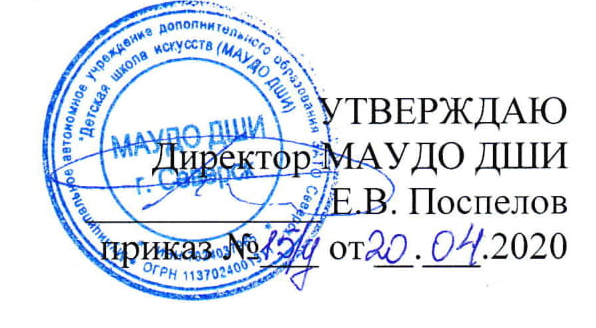 Составитель: Рожнова Л.В.преподаватель хореографических дисциплин МАУДО ДШИ Рецензент: Кармацких Н.В.преподаватель  хореографических дисциплинвысшей квалификационной категории                                              МАУДО ДШИ					                                               Классы/количество часов2-3 год обучения2-3 год обучения2-3 год обучения2-3 год обученияКлассы/количество часовКоличество часов (общее на 2 года)Количество часов (общее на 2 года)Количество часов (общее на 2 года)Количество часов (общее на 2 года)Максимальная нагрузка (в часах) 88888888Количество часов на аудиторную нагрузку 68686868Год обучения23Недельная аудиторная нагрузка 11Наименование оборудованияМесто расположенияМесто расположенияКол-воКонцертный рояльКорпус № 1Корпус № 2Большой залМалый залЗрительный зал5 шт.НоутбукКорпус № 1Корпус № 2Большой залМалый залЗрительный зал2 шт.Студийный микрофонКорпус № 1Большой залМалый зал4 шт.Радиосистема с головной гарнитуройКорпус № 2Зрительный зал4 шт.Микрофонная системабеспроводнаяКорпус № 1Большой залМалый зал1 шт.Микшерный пультКорпус № 1Большой залМалый зал1 шт.Звукотехнический комплексКорпус № 1Большой залМалый зал1 шт.Акустическая  системаКорпус № 1Большой залМалый зал1 шт.Активная 2-полосная акустическая система Корпус № 2Зрительный зал2 шт.Акустическая система  пассивная Корпус № 2Зрительный зал2 шт.Акустическая система пассивная Корпус № 2Зрительный зал2 шт.Активный 18’ сабвуфер, усилительный модульКорпус № 2Зрительный зал2 шт.Аналоговый кассетный рекордерКорпус № 2Зрительный зал1 шт.Проигрыватель рекордерКорпус № 2Зрительный зал2 шт.ЭквалайзерКорпус № 2Зрительный зал2 шт.Блок питания 6-канальныйКорпус № 2Зрительный зал2 шт.Компрессор-лимитер экспандерКорпус № 2Зрительный зал2 шт.Контролер Активных Акустических системКорпус № 2Зрительный зал1 шт.Кроссовер (стерео)Корпус № 2Зрительный зал1 шт.Подавитель акустической обратной связиКорпус № 2Зрительный зал2 шт.Процессор эффектовКорпус № 2Зрительный зал1 шт.Радиомикрофон одноантенный (пара)Корпус № 2Зрительный зал1 шт.Радиосистема SHUREКорпус № 2Зрительный зал3 шт.Радиосистема беспроводнаяКорпус № 2Зрительный зал6 шт.УсилительКорпус № 2Зрительный зал2 шт.Световое оборудование (комплект)Корпус № 1Корпус № 2Большой залЗрительный зал2 шт.Подставки для хораКорпус № 1Корпус № 2Большой залЗрительный залкомплектВид учебной работы, учебной нагрузкиРаспределение по годам обученияРаспределение по годам обученияРаспределение по годам обученияВид учебной работы, учебной нагрузки23Количество недель3434Недельная  нагрузка в часах11Максимальная учебная нагрузка (на весь период обучения, в часах)       44                44Количество часов на аудиторные занятия34                 34Количество часов на самостоятельную работу10                 10Всего888888№НаименованиеразделаВидуч.занятияОбъем времени в часахОбъем времени в часахОбъем времени в часах№НаименованиеразделаВидуч.занятия2 год 3 год 12356Количество недель3535IУпражнения  на ориентировку в пространствеурок4-IIУпражнения на развитие мимики и пантомимикиурок32IIIУпражнения с предметами танца  (мячи, кубы, платочки)урок3-IVТанцевальные движенияурок2015VМузыкально-ритмические  игры,урок44VIТанцевальные движения в различных стиляхурок-12№№Наименование тем12IУпражнения на ориентировку в пространстве - диагональ- круг- два круга- «улитка» - «змейка»IIУпражнения на развитие мимики и пантомимики«Просыпаемся, улыбаемся, умываемся»«смотрим в бинокль»«слушаем», «грустим», «плачем»IIIУпражнения с предметами  (по выбору преподавателя)1)Упражнение с мячом2)Упражнение с пакетомУпражнение с платочкомIVТанцевальные движения1)Поклон-простой- поясной2)Шаги: - шаг  на высоких полу пальцах с поджатой назад- на полу пальцах с высоко поднятым коленом вперед  -переменный- мелкий шаг с продвижением вперед (хороводный)- приставной шаг с приседанием - приставной шаг с притопом 3)Бег:- легкий шаг  (ноги назад)- на месте- стремительный- «лошадки» на месте и в продвижении- «жете» на месте и в продвижении с выводом ног вперед и назад4)Прыжки:- в повороте на  ½- «разножка»- «поджатый»5)Работа рук:- за юбку- позиция рук  1,2,36)Позиции ног:- вторая свободная- третья7)ПриседанияПолуприседанияПолуприседания с каблучком8)«ковырялочка»- в первоначальном раскладе- в сочетании с притопами9)Па галопа- прямой- боковой10)Музыкально-ритмические упражненияПритопы, дроби- простой- двойной- тройнойХлопки- хлопки в ладоши (простые)- хлопки в ритмическом рисунке- хлопки в парах с партнеромИзучение ударов стопой в сочетании с хлопками  (стоя на месте)VМузыкально-ритмические  игры (по выбору преподавателя)Рекомендуемые:-  «Мыши и мышеловка»-  «Волшебная шапочка» №№Наименование тем12IУпражнения на развитие мимики и пантомимикиУпражнения по снятию мышечного напряжения. Пластика и пантомима. Знакомство с искусством пантомимы, снятие мышечных зажимов.IIТанцевальные движенияОсвоение танцевального репертуара на основе эстрадной, стилизованной народной хореографии. Слушаем музыку, фантазируемIIIМузыкально-ритмические  игры, игры на сплочение, на доверие.«Коленочки»«Рукопожатие»«На улице»«Пары»«Торопись обрадовать»IVТанцевальные движения в различных стилях«Современный танец» «Диско»ОценкаКритерии оценивания выступления5 («отлично»)технически качественное и художественно осмысленное исполнение, отвечающее всем требованиям на данном этапе обучения4 («хорошо»)отметка отражает грамотное исполнение с небольшими недочетами (как в техническом плане, так и в художественном)3 («удовлетворительно»)исполнение с большим количеством недочетов, а именно: неграмотно и невыразительно выполненное движение, слабая техническая подготовка, неумение анализировать свое исполнение, незнание методики исполнения изученных движений и т.д.«зачет» (без отметки)отражает достаточный уровень подготовки и исполнения на данном этапе обучения